Additional file 2: Fig. S1 Doses of dotinurad at each visit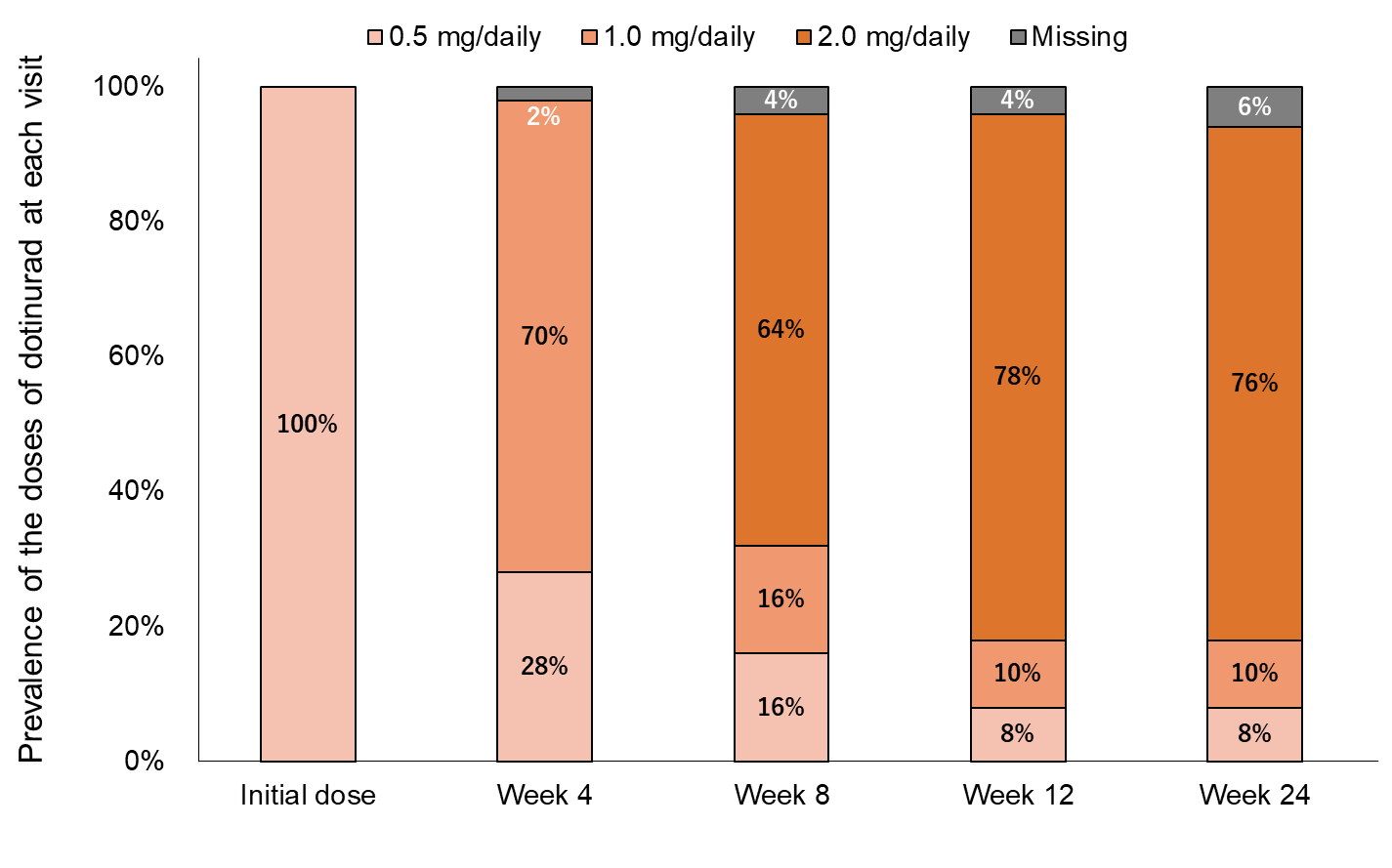 